公益財団法人水産無脊椎動物研究所２０２２年度　育成研究助成使用計画書（１年目）公益財団法人水産無脊椎動物研究所　　代表理事  池田 友之 殿貴研究所より受領した２０２２年度育成研究助成金による実施使用計画書（１年目）を別紙の通り提出いたします。　　　　　　　　　　　　　　　　　　　　　　　　　　　　　　　　　　　年　　月　　日*助成期間中に所属等が変更になった場合は、事務局までお知らせください。２０２２度育成研究助成1年目使用計画書単位：円科目は、旅費・備品・消耗品・その他の経費等に分け、内訳は具体的に記入してください。使用計画書の記載要領助成金の実施使用計画書の所定の欄に必要事項を記入してください。金額は採択された額を上限とします。・使途について、具体的に書くこと。・旅費については、現段階の概算を記入し、行先・宿泊予定先を記載すること。・備品（5万円以上の実験機器等は備品に含めること）については、予定しているものを全て記載すること。原則として汎用性の高い機器類（パソコン、タブレットなど）の購入は認めておりません。・金額欄は円単位で記入すること。 ＊申請時から変更がない場合は、同じ内容で構いません。決定後、5万円以上の科目の変更は承認が必要です。変更が生じた場合は速やかに事務局へお知らせください。３．送付先　　使用計画書はPDFにして、事務局へメールでお送りください。メール：jyosei@rimi.or.jp（助成担当：片山）〒104-0043　東京都中央区湊1-3-14-801公益財団法人 水産無脊椎動物研究所　助成担当宛４．その他様式ファイルについて　　下記のアイコンをクリックしてください（様式を開くことができます）．　　または、https://www.rimi.or.jp/2022joseiform/ からダウンロードしてください。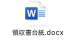 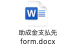 助成金使用計画書（記入例）単位：円科目は、旅費・備品・消耗品・その他の経費等に分け、内訳は具体的に記入してください。ふ　り　が　な申請者 氏名所 属 機 関学年所属機関所在地〒〒〒〒〒自宅住所連絡先携帯メールメール研 究 課 題助 成 金 額１年目　　　　万円　１年目　　　　万円　１年目　　　　万円　１年目　　　　万円　１年目　　　　万円　科　目内　訳金　額備　考合　計科　目内　訳金　額備　考旅費消耗品費備品費その他奄美大島調査：東京—奄美（5日間）往復航空券 45000円＋宿泊（名瀬）1泊5600円ノギス　（ABSデジマチックキャリパ CD-AX）ガラス機器（標本瓶:1L、2L）溶存酸素計　YSI（1個）英文校閲費25ページ予定ダイビング用小型船用船費　2回67,400130,88928,00020,00058,00035,0006月実施予定1月依頼予定合　計